3. Deliverables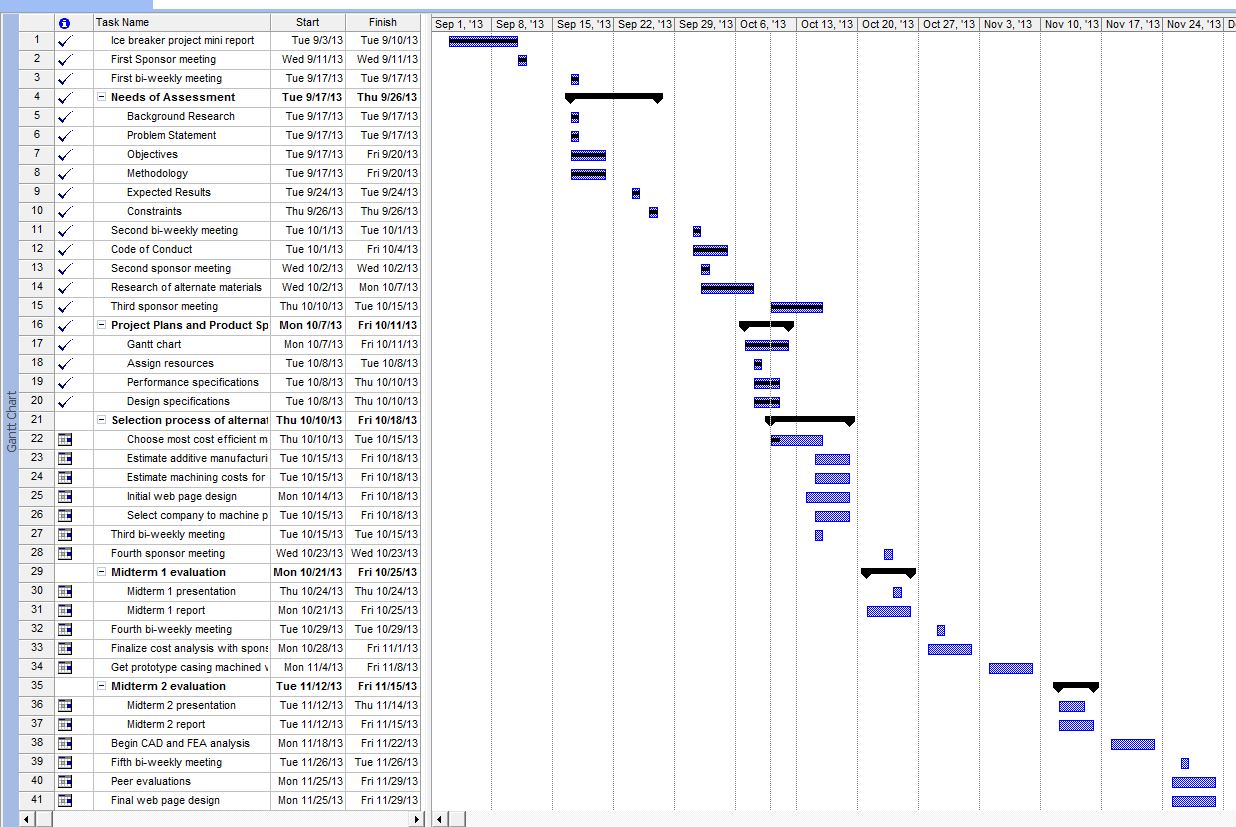 Fig. 2 Gantt chart summarizing list of deliverables and tasks to be completed for Fall 2013 semester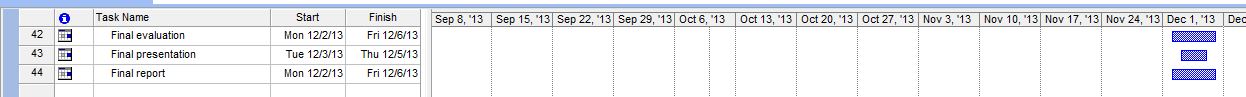 Fig. 3 Gantt chart continued for Fall 2013 semester4 Assign ResourcesTeam Leader – Harrison McLarty The team leader will be responsible for managing communication between team members and with the project sponsor. Responsibilities also include assigning tasks to team members equally and providing expectations for these objectives. Tasks will include completing deliverables, project presentations, bi-weekly reports, and assuring a satisfactory solution for the demands of the sponsor. In addition the team leader will assist in researching and prototyping materials selected to replace the aluminum alloy currently in use by Cummins. This will include researching companies who can machine the compressor casing based on the alternate material chosen. Machining and labor costs for the compressor casing will also be obtained from the company ultimately chosen. Finally, the team leader will assist in finalizing the completion of deliverables and presentations.    Team members:Web Design Master: Alexander Mankin The web design master will be assigned with keeping the group website up to date and current. All deliverables, reports, and presentations will be uploaded to the website. The team will assist the web design master in selecting a template and format for the website, and will provide assistance if needed. In addition the web design master will use Finite Element Analysis to obtain theoretical data on the alternate material ultimately chosen. Financial Advisor: Ralph ScottThe financial advisor will be responsible for organizing supplies needed for the project and their estimated cost. The advisor will update on the team on estimated costs of supplies and the current balance. The main responsibility of the financial advisor is to ensure the team possesses responsible spending practices and ensure that with the supplied funds the project is completed efficiently. The financial advisor will also assist the team leader in calculating the machining and labor costs associated with the prototype compressor casing.   	Materials and Metallurgical Advisor: Oluwalowo Abiodun  The materials and metallurgical advisor will provide input and suggestions for the most effective materials to be used in replacing the aluminum alloy currently used by Cummins. All team members will complete research for alternate materials and the materials advisor can provide suggestions and comments on the quality and effectiveness of the materials selected. All team members:The project sponsor has expressed a desire for the team to calculate the additive manufacturing costs for the material chosen, and an annual cost estimate to fabricate these casings based on the alternate material. This will provide the sponsor with a comparison between the current production costs and the proposed costs associated with the alternate material. It will be the group’s responsibility to estimate these costs collectively. Also, all group members will present their findings for an alternate material and the final material chosen will be the one which is most cost efficient based on an estimate of the material and its additives. However, the material must closely match the material properties of the original aluminum alloy, cast aluminum 356, and be able to withstand the operating conditions of the turbocharger. In addition, all group members will assist in completing deliverables, reports, and presentations associated with the project. Finally, there will be a collective effort in analyzing the test results completed on the prototype, which will be completed through resources provided by the project sponsor.5 Product Specifications5.1 Design SpecificationsThere are a few design specifications which the casing must adhere to. This consists of the turbocharger compressor’s geometry, its ability to withstand pressure and temperature, as well as weight. All of these specifications can be measured to ensure the specification is met.The first main important aspect of the design is that it must feature the same geometry and tolerances (which have not been provided) as the previous cast aluminum model, this is to ensure that it is able to fit in the same constrained space in the engine bay. The next critical specification is the heat it which it must be able to endure during operation. From testing done by Cummins the highest temperature in the worst and best case scenario were 191 °C and 172 °C respectively. To increase the safety of the compressor, it is recommended by Cummins to have a material which can withstand up to a temperature of 230°C for a long duration of time which can be expected as it is used in an automobile engine.Pressure produced during the compression process is another issue which must be designed for. The maximum outlet pressure which was found during testing was 215 kpa and 188 kpa in the worst and best case scenarios. The compressor must be able to withstand that amount of pressure and most likely an even higher pressure to ensure no catastrophic failure during operation.While weight was not a huge issue for the sponsor, the overall design could be improved if it was reduced as it would increase the overall efficiency of a vehicle. The previous model’s weight has not been provided to us but a polymer like material might lead to a large reduction in weight. 5.2 Performance SpecificationsBecause our project involves replacing an already proven material on an existing product. There are a lot of pre-existing performance specs that will need to be met with the new material we choose for the turbo charger compressor casing. One of the most important being that, it has to withstand the maximum allowable temperature for an extended period of time. Such as during long distance traveling or long hours of continuous use. Also users must not experience any issues with the new turbo charger compressor casing in below freezing conditions, such as cold weather starts and operations. The compressor casing should also be able to withstand and contain a catastrophic failure of the compressor blades caused by over boosting, without shattering. The new turbo compressor casing must be able to provide the same amount air flow rate as the existing material. This is so the new compressor casing is able to give the engine the same amount of power and torque that the current aluminum casing can provide. This new casing must also be able to hold up to the cyclic temperature changes that are experienced in the daily usage of the turbo. For example, having a cold start in below freezing temperatures, then bringing the turbo up to standard operating temperature during driving, then after turning off the engine, having the casing cool back down to below freezing temperatures. This casing needs to be able to do this reliably and consistently over the turbo long lifespan. This new material must also be able to withstand several corrosive materials that would be expected to come in contact with the casing in normal operating conditions. These corrosive materials could possible include, water, salt, oil, fuel, dirt and sand, engine coolant, and various other chemicals that would in and around an engine6 References"How It Works: Two-In-One Turbocharger | Popular Science." Popular Science. N.p., n.d. Web. 26 Sept. 2013. <http://www.popsci.com/content/two-one-turbocharger>.